Publicado en Madrid el 21/05/2019 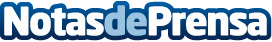 Marco Aurelio Reyes, nuevo Country Manager de Papam para el mercado españolReyes es experto en marketing y gestión de proyectos operativos y tecnológicos para el sector financiero. El ex-responsable de marketing de American Express liderará y será el representante de la Fintech en el mercado español. El lanzamiento de Papam en España ha comenzado por Papam eCommerce, la pasarela de pago que ayuda a vender más y mejorDatos de contacto:Andrea Fernández3071944037333Nota de prensa publicada en: https://www.notasdeprensa.es/marco-aurelio-reyes-nuevo-country-manager-de Categorias: Nacional Finanzas Marketing E-Commerce Nombramientos Recursos humanos http://www.notasdeprensa.es